Художественно – эстетическое развитие( Аппликация)«Мой город»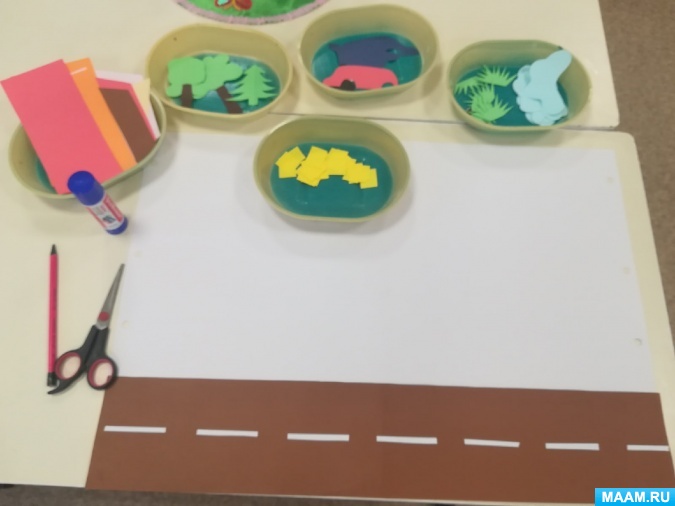 Уважаемые родители, для аппликации Вам понадобятся:НожницыКлейЦветная бумагаЛист бумаги (формата А4, А3 на Ваше усмотрение)Сделайте вместе с ребёнком заготовки для аппликации, ребёнок может вырезать из бумаги прямоугольники, квадраты для домов.           Создавайте композицию вместе, удачи!